SCALE 100mm = 1nm 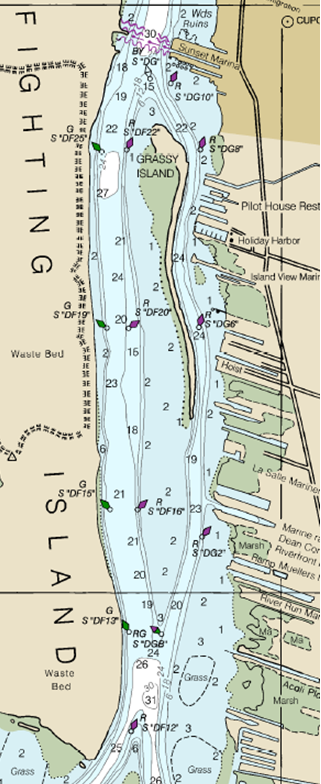 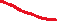 LaSalle Mariners Yacht Club